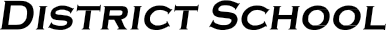 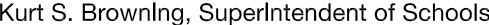 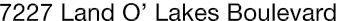 Finance Services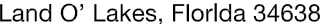 Joanne Millovitsch, Director of Finance813/ 794-2268	727/ 774-2268352/ 524-2268	Fax:  813/ 794-2266 e-mail:  jmillovi@pasco.k12.fl.usMEMORANDUMDate:	March 11, 2015To:	School Board MembersFrom:    Joanne Millovitsch, Director of Finance ServicesRe:	Attached Warrant List for the week ended March 10, 2015Please review the current computerized list. These totals include computer generated, handwritten and cancelled checks.Warrant numbers 891463-891599.…………………………….…………………….........................$6,574,816.94Amounts disbursed in Fund 1100 .............................................................................................................383,717.17Amounts disbursed in Fund 1300 ..........................................................................................................1,654,133.00Amounts disbursed in Fund 2913 .................................................................................................................1,500.00Amounts disbursed in Fund 2914 .................................................................................................................4,500.00Amounts disbursed in Fund 2919 .................................................................................................................2,000.00Amounts disbursed in Fund 3713 ...............................................................................................................18,961.33Amounts disbursed in Fund 3714 ...............................................................................................................69,963.77Amounts disbursed in Fund 3715 ...............................................................................................................19,950.00Amounts disbursed in Fund 3900 ...............................................................................................................97,609.57Amounts disbursed in Fund 3904 .................................................................................................................2,145.00Amounts disbursed in Fund 3921 .............................................................................................................241,306.89Amounts disbursed in Fund 4100 .............................................................................................................389,105.12Amounts disbursed in Fund 4210 .................................................................................................................9,774.13Amounts disbursed in Fund 4220 ...............................................................................................................26,445.06Amounts disbursed in Fund 7111 ..........................................................................................................3,355,620.51Amounts disbursed in Fund 7921 .............................................................................................................251,182.90Amounts disbursed in Fund 7922 ...............................................................................................................41,926.29Amounts disbursed in Fund 9210 .................................................................................................................4,976.20The warrant list represents one check run. Confirmation of the approval of the warrant for the week ended March 10, 2015 will be requested at the April 7, 2015 School Board meeting.